Republic of the Philippines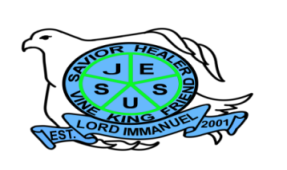 Department of EducationRegion IV – A CALABARZONDivision of BatangasDISTRICT OF LOBOLORD IMMANUEL INSTITUTE FOUNDATION INC.Jose Rizal St., Poblacion, Lobo, Batangaswww.lordimmanuel.comACCOMPLISHMENT REPORTALUMNI RELATION TEAMS.Y. 2019-2020The Alumni Relation Team aims on establishing and maintaining good relationship between the alumni and the school. It also helps the school in keeping track of the whereabouts of the alumni. Some of the major accomplishments of the team were the following:Connection with other alumni through school’s websiteProvided monthly assistance amounting to P500 to ten alumni studying at Batangas CityProvided financial support for college education of one (1) alumnus including tuition fees, miscellaneous fees, board and lodging and other school related expenses. In addition to these accomplishments, we are aiming to conduct a Grand Alumni Homecoming for us to be reunited and to raise funds for the construction of the school’s covered court.Prepared by:SHARMAINE DAWN M. AYANO			JANET H. CLARETEMember					MemberANGIE C. RAMIREZTeam Leader